ПРОЕКТ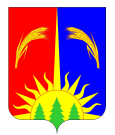 ЗЕМСКОЕ СОБРАНИЕ ЮРЛИНСКОГО МУНИЦИПАЛЬНОГО РАЙОНА ПЕРМСКОГО КРАЯРЕШЕНИЕВ соответствии со статьями 13, 28 Федерального закона от 06 октября 2003 г. № 131-ФЗ «Об общих принципах организации местного самоуправления в Российской Федерации», Уставом муниципального образования «Юрлинский муниципальный район», решением Земского Собрания Юрлинского муниципального района от 16.10.2007 N 180 «Об утверждении Положения о публичных слушаниях в Юрлинском муниципальном районе», Земское Собрание Юрлинского муниципального района РЕШАЕТ:1. Выразить по результатам проведения публичных слушаний согласие населения Юрлинского муниципального района на преобразование муниципального образования «Юрлинское сельское поселение», муниципального образования «Усть-Березовское сельское поселение», муниципального образования «Усть-Зулинское сельское поселение», входящих в состав Юрлинского муниципального района, путем их объединения.2. Внести в Законодательное Собрание Пермского края проект закона Пермского края «Об образовании нового муниципального образования Юрлинский муниципальный округ».3. Уполномочить главу муниципального района – главу администрации Юрлинского муниципального района Моисееву Татьяну Михайловну представлять Юрлинский муниципальный район в Законодательном Собрании Пермского края при рассмотрении проекта закона Пермского края «Об образовании нового муниципального образования «Юрлинский муниципальный округ».4. Направить настоящее решение в администрацию Юрлинского муниципального района, прокуратуру Юрлинского района.5. Возложить контроль за исполнением данного решения на постоянную комиссию по вопросам экономики, налогам и бюджету Земского Собрания Юрлинского муниципального района.6. Настоящее решение  вступает в силу с момента опубликования в информационном бюллетене «Вестник Юрлы»	Председатель Земского СобранияЮрлинского муниципального районаА.И.ПИКУЛЕВГлава Юрлинского муниципального районаТ.М.МОИСЕЕВАИЗВЕЩЕНИЕ О ПРОВЕДЕНИИ ПУБЛИЧНЫХ СЛУШАНИЙпо проекту муниципального правового акта:- проекту решения Земского Собрания Юрлинского муниципального района «О выражении согласия населения Юрлинского  муниципального района на преобразование поселений,  входящих в состав Юрлинского муниципального района,  путем их объединения.Инициатор проведения публичных слушаний – Земское Собрание  Юрлинского муниципального района.Орган назначивший проведение публичных слушаний –Земское Собрание Юрлинского муниципального района, расположенное по адресу: Пермский край,  с. Юрла, ул. Ленина, 15.Дата проведения публичных слушаний:  20  мая  2019 года. Место проведения публичных слушаний с. Юрла, ул. Гагарина, 18. (здание МБУК «Юрлинский МКДЦ»)Время начала проведения публичных слушаний:    14 час. 00 мин.Срок подачи предложений и рекомендаций заинтересованных лиц по обсуждаемым вопросам  –  по 20.05.2019года.Проект  решения Земского Собрания Юрлинского муниципального «О выражении согласия населения Юрлинского  муниципального района на преобразование поселений,  входящих в состав Юрлинского муниципального района,  путем их объединения прилагается. О выражении согласия населения Юрлинского  муниципального района на преобразование поселений,  входящих в состав Юрлинского муниципального района, путем их объединения 